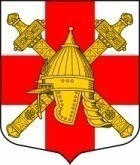 СОВЕТ ДЕПУТАТОВ СИНЯВИНСКОГО ГОРОДСКОГО ПОСЕЛЕНИЯ КИРОВСКОГО МУНИЦИПАЛЬНОГО РАЙОНА ЛЕНИНГРАДСКОЙ ОБЛАСТИПОСТАНОВЛЕНИЕот  «10»  февраля 2022 года № 1О проведении публичных слушаний по отчету об исполнении бюджета Синявинского городского поселения Кировского муниципального района Ленинградской области за 2021 год и задачах на 2022 год	   В соответствии со статьей 28 Федерального закона от 06.10.2003 № 131-Ф3 «Об общих принципах организации местного самоуправления в Российской Федерации», статьей 26 устава  муниципального образования Синявинское городское поселение муниципального образования Кировский  муниципальный район Ленинградской области:    	1.  Провести  с соблюдением требований, установленных постановлением Правительства Ленинградской области от 13 августа 2020 года № 573 «О мерах по предотвращению распространения новой коронавирусной инфекции (COVID-19) на территории Ленинградской области и признании утратившими силу отдельных постановлений Правительства Ленинградской области», в дистанционном формате на официальном сайте Синявинского городского поселения www.lo-sinyavino.ru/, публичные  слушания по отчету об исполнении бюджета Синявинского городского поселения Кировского муниципального района Ленинградской области за 2021 год и задачах на 2022 год  03 марта 2022 года в 18.00 часов в здании администрации по адресу: Ленинградская область, Кировский район, г.п. Синявино, ул. Лесная, д.18Б.2. Предложения и вопросы граждан по отчету об исполнении бюджета Синявинского городского поселения за 2021 год в письменном виде принимаются с 21 февраля 2021 года по 03 марта 2021 года  по рабочим дням с 09.00 до 18.00, пятница с 09.00 до 17.00, обеденный перерыв с 13.00 до 14.00 в приемной администрации по адресу: Ленинградская область, Кировский район, г.п. Синявино, ул. Лесная, д.18Б и по электронной почте lo-sinyavino@kirovsk-reg.ru.3. Сформировать рабочую группу по учету и рассмотрению предложений и вопросов граждан в составе:руководитель рабочей группы – глава администрации Синявинского городского поселения Кировского муниципального района Ленинградской области Хоменок Е.В.;секретарь рабочей группы – Смирнова А.В. – начальник сектора по общим вопросам администрации;члены рабочей группы:Малиновская А.Д. - заместитель главы администрации Синявинского городского поселения;Макаричева Е.В. - начальник сектора финансов и экономики администрации  Синявинского городского поселения;Рупасов С.В. – депутат совета депутатов Синявинского городского поселения.4. Рабочей  группе на основании поступивших  письменных вопросов и предложений граждан  до  03 марта 2022 года подготовить сводный текст вопросов и предложений на публичные слушания.5. Настоящее постановление опубликовать в газете «Наше Синявино» одновременно с проектом решения совета депутатов Синявинского городского поселения Кировского муниципального района Ленинградской области «Об итогах исполнения бюджета Синявинского городского поселения Кировского муниципального района Ленинградской области за 2021 год» в установленном порядке. Ознакомиться с проектом решения также можно в разделе «Публичные слушания» на официальном сайте органов местного самоуправления Синявинское городское поселение: www.lo-sinyavino.ru/.Глава муниципального образования                                     О.Л. ГорчаковРазослано: дело, администрация  Синявинского городского поселения, администрация Кировского муниципального района Ленинградской области, прокуратура, газета «Наше Синявино» 